ГБОУ лицей №144ПРИГЛАШАЕТ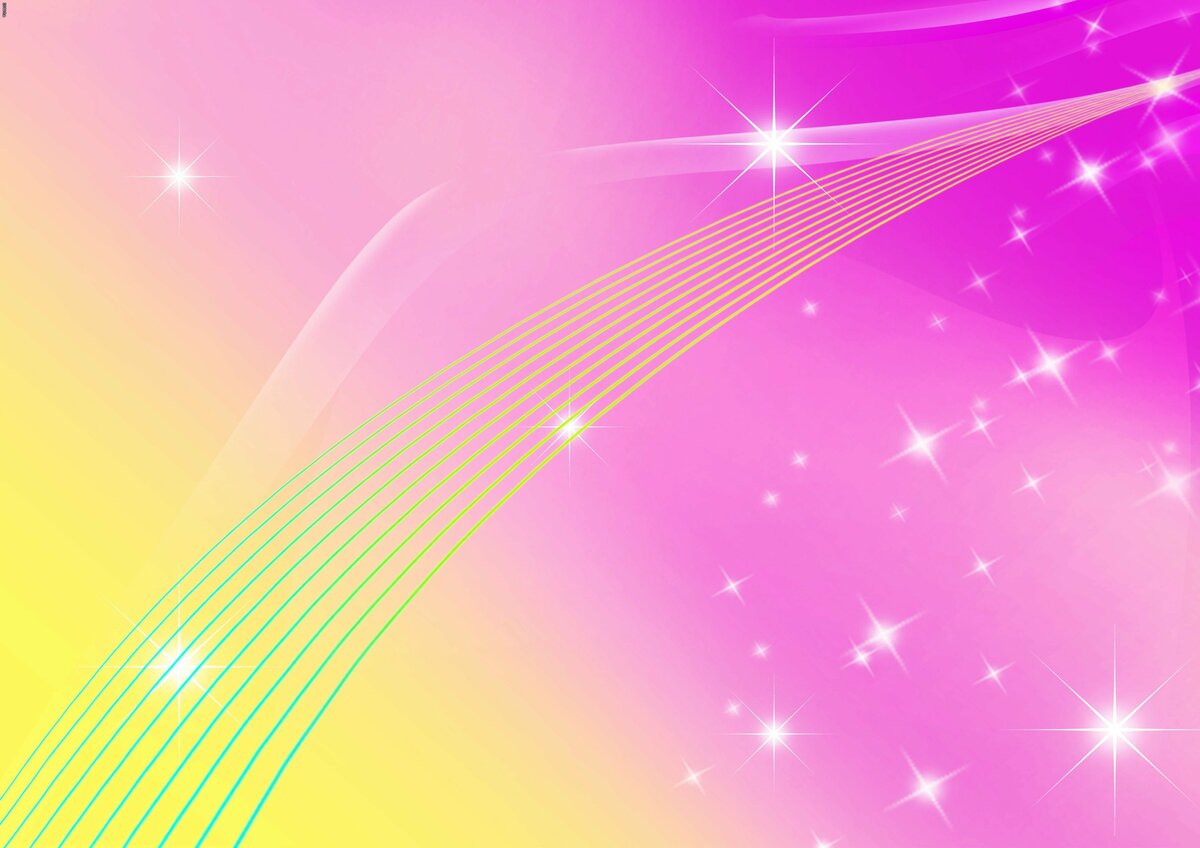 ВСЕХ МАМ и БАБУШЕКна праздничный концерт, посвященный Дню матери.Вас ждут выступление творческих коллективов и учащихся лицея. А так же море теплых слов и сюрпризы!Приходите всей семьей! Зовите всех-всех!Дата проведения: 22 ноября 2019 г.Место проведения: актовый зал основной школы (Суздальский пр., д.93, корп.2) 